Όνομα: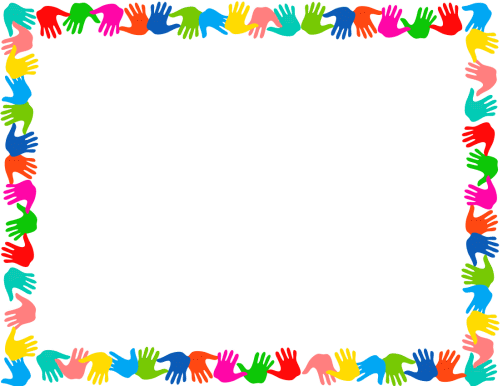 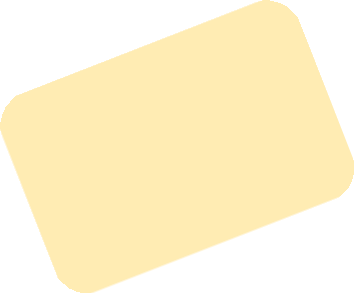 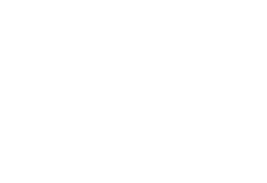 Ημερομηνία:	/	/  	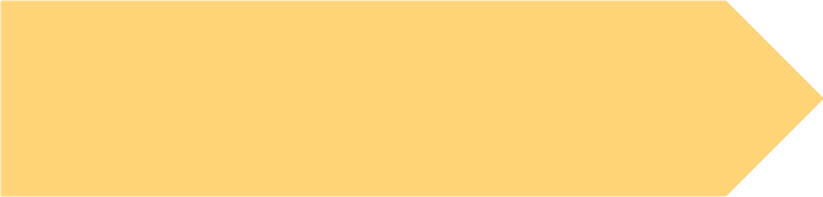 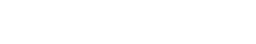 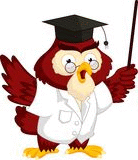 32532,5 =10𝟒𝟏4,1 =10𝟕0,7=104.6584,658 =1000425042,50 =1007,0 = 70100,07= 7100370,037=1000Ασκήσεις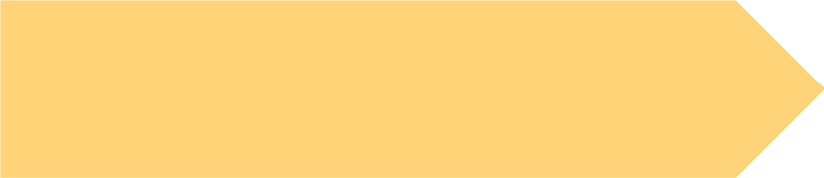 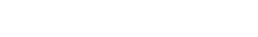 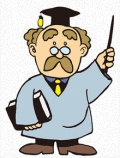 1. Να βάλεις σε κύκλο μόνο τα δεκαδικά κλάσματα και να τα γράψεις με τη μορφή δεκαδικού αριθμού: 5  =	5 0=	2 5 =	𝟑𝟐  =	2 2 5=10	1010	100	30    3 =	5 . 505     𝟗     =𝟏  𝟎𝟎 =	𝟗𝟗𝟗  =10001001000	501000Προβλήματα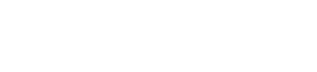 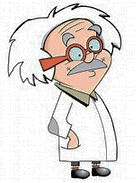 4. Ο Κώστας θέλει να αγοράσει περιοδικά που κοστίζουν 1,75 €. Πήρε 0,75𝟕€ από τον πατέρα του καιαγοράσει τα περιοδικά;𝟏𝟎€  από την γιαγιά του. θα του φτάσουν τα χρήματα για να